Нижнетанайский сельский Совет депутатовДзержинского районаКрасноярского краяРЕШЕНИЕс. Нижний Танай14.09.2023                                                                                                      № 21-155РО  внесении дополнений  в Устав  Нижнетанайского сельсовета Дзержинского района Красноярского края В целях реализации положений статьи 1, статьи 9 Федерального закона от 17.01.1992 №2202-1 «О прокуратуре Российской Федерации, на основании Соглашения, заключенного между  Прокуратурой Дзержинского района Красноярского края и администрацией Нижнетанайского сельсовета Дзержинского района Красноярского края, Нижнетанайский сельский Совет депутатов РЕШИЛ:1. Внести в Устав Нижнетанайского сельсовета Дзержинского района Красноярского края следующие изменения:1.1. статью 17 Устава дополнить пунктом 5 следующего содержания.«5. Проекты нормативных правовых актов могут вноситься депутатами сельского Совета депутатов муниципального образования Нижнетанайский сельсовет, Главой сельсовета, иными органами местного самоуправления, органами территориального общественного самоуправления сельских поселений, инициативными группами граждан, а также прокурором Дзержинского района при установлении в ходе исполнения им своих полномочий необходимости совершенствования действующих нормативных правовых актов.»2. Контроль за исполнением настоящего Решения оставляю за собой.3. Глава Нижнетанайского сельсовета обязан обнародовать зарегистрированное настоящее Решение в течение семи дней со дня поступления из Управления Министерства юстиции Российской Федерации по Красноярскому краю уведомления о включении сведений о настоящем Решении в государственный реестр уставов муниципальных образований Красноярского края.4. Настоящее Решение подлежит официальному обнародованию после его государственной регистрации и вступает в силу в день, следующий за днем официального обнародования.Председатель Совета депутатов Глава Нижнетанайского сельсовета                                                     К.Ю. Хромов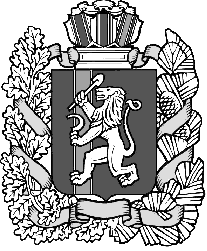 